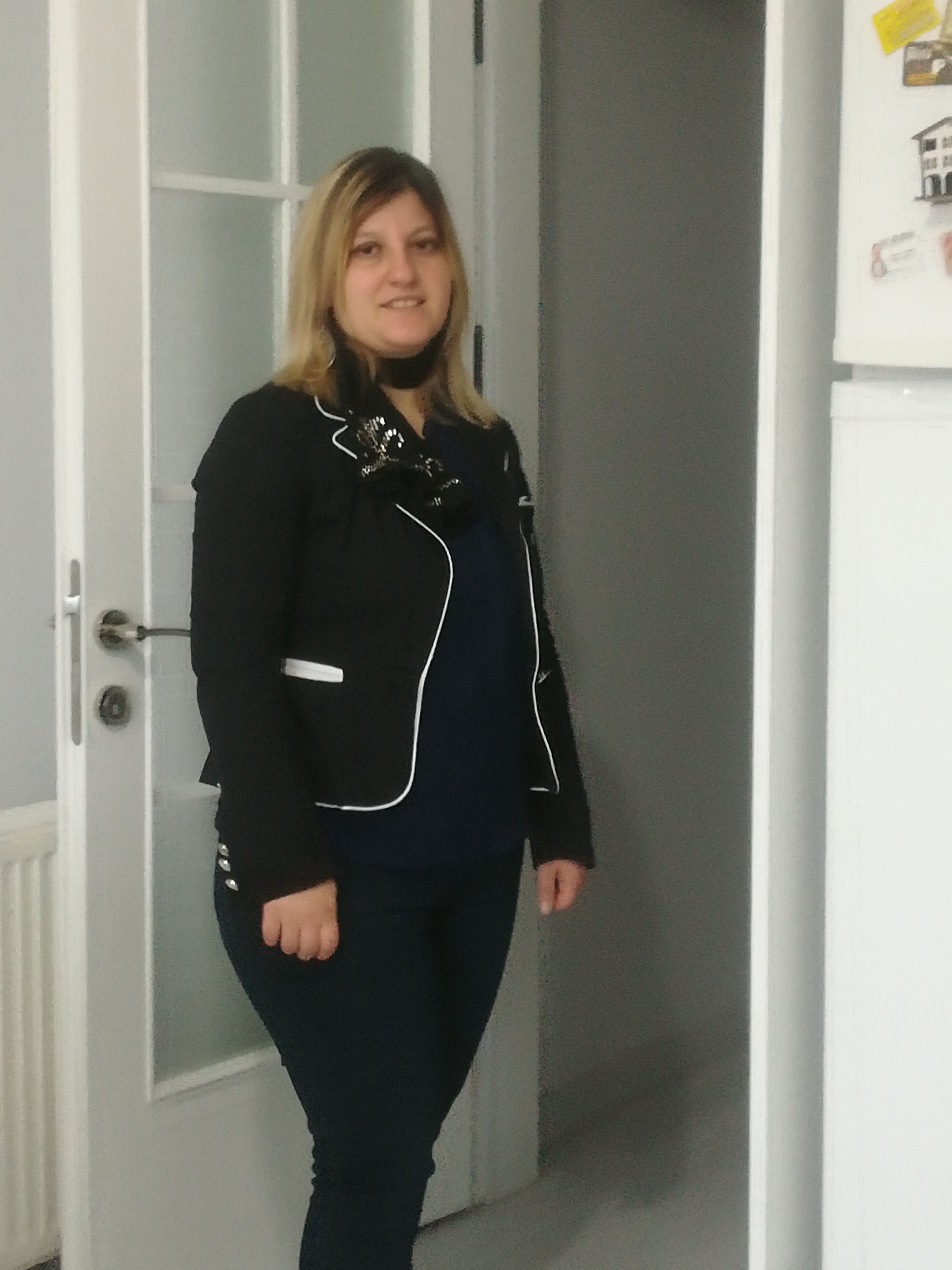 	PROJENİN ADI Öğretmenin Adı Soyadı:ASU BAYHAN Projenin Yürütüldüğü İlçe /Okul: ULUBEY/ŞEHİT MİTAT EREN İLKOKULUProjenin Yürütüldüğü Dönem : 2019-2020 Proje Ortakları: 2 ROMANYA,1 POLONYA,42 TÜRK ORTAKLA PROJEMİZ YÜRÜTÜLMÜŞTÜR.Proje Hakkında (Özeti ) : Öğrencilerimizin; kendi hayal güçlerini kullanarak, kişiliklerini ortaya koyarak, öz güvenlerini geliştirerek, duygu ve düşüncelerini bir hikaye üzerinde yoğunlaştırmak suretiyle, temel yazma becerileri kazandırmak, kitabın değerini anlamalarını sağlamak, kitap sevgisi ve kitap okuma alışkanlığı kazandırabilmek adına , sınıfta istasyon tekniği kullanarak, beyin fırtınası yaparak oluşturup olgunlaştırdıkları hikayelerini, en sonunda sınıfça bir araya getirip ortak bir kitap basarak taçlandıracakları bir proje olacaktır. İmza gününde, yazarlığa doğru attıkları küçük adımların gururunu ve heyecanını, arkadaşları, aileleri ve uzak çevreleriyle paylaşacaklardır.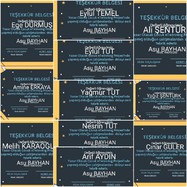 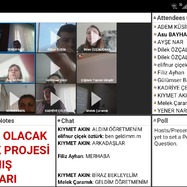 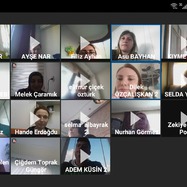 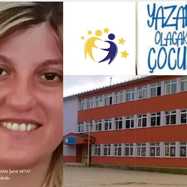 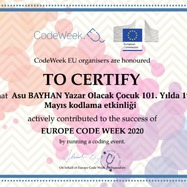 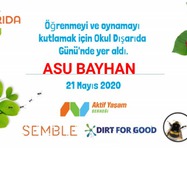 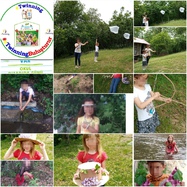 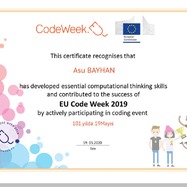 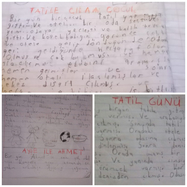 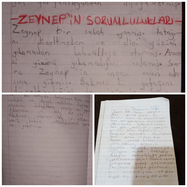 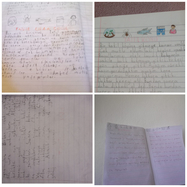 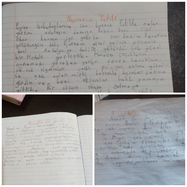 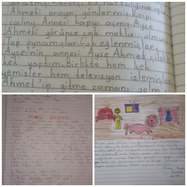 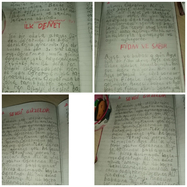 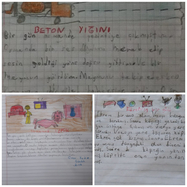 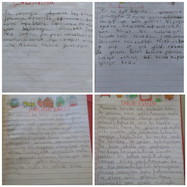 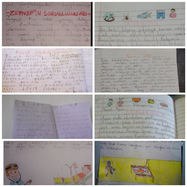 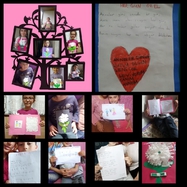 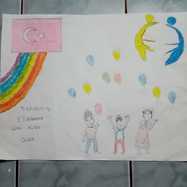 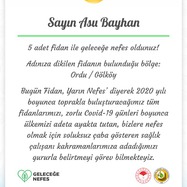 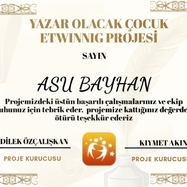 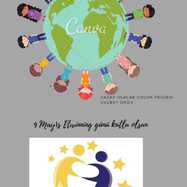 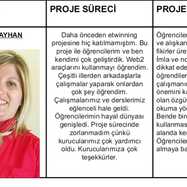 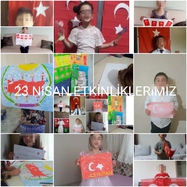 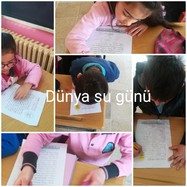 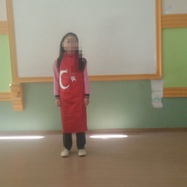 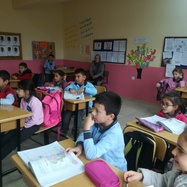 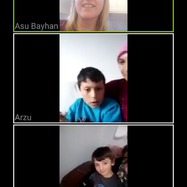 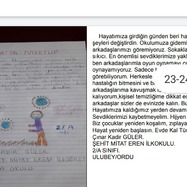 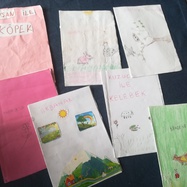 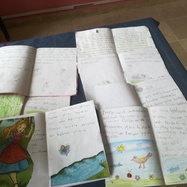 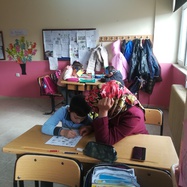 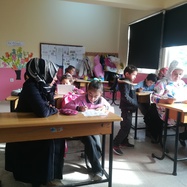 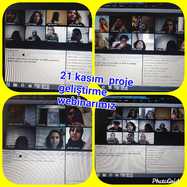 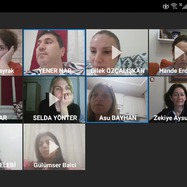 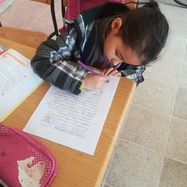 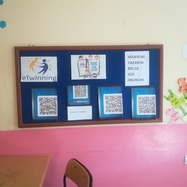 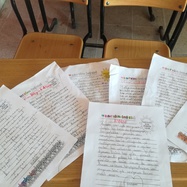 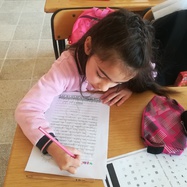 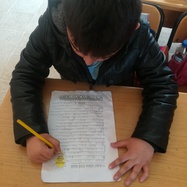 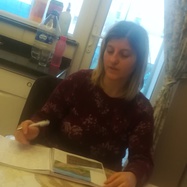 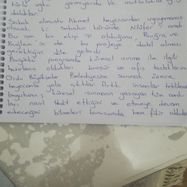 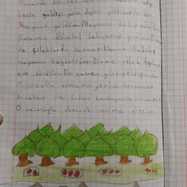 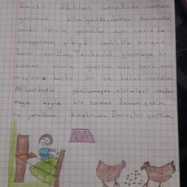 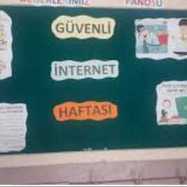 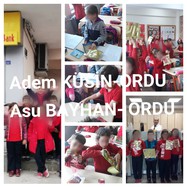 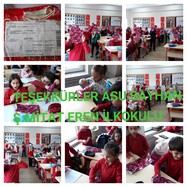 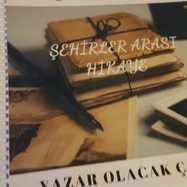 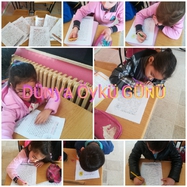 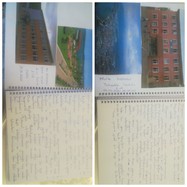 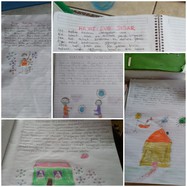 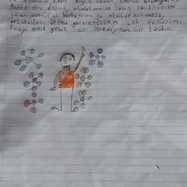 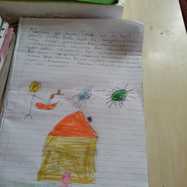 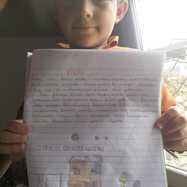 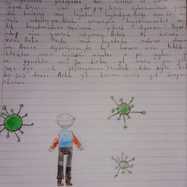 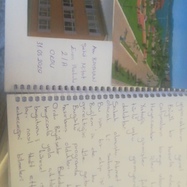 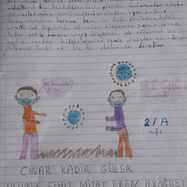 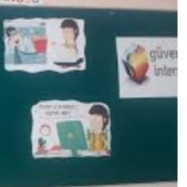 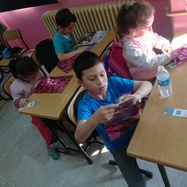 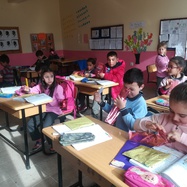 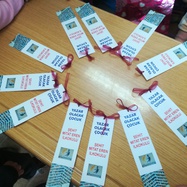 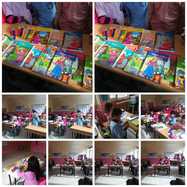 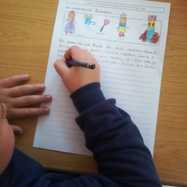 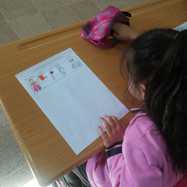 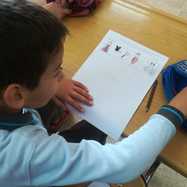 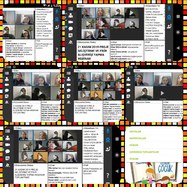 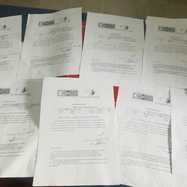 